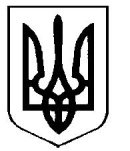 УкраїнаВерховинська селищна рада Верховинського району Івано-Франківської областівосьмого скликання  тридцять друга   сесіяРІШЕННЯ       від 14.12.2023 року          			                                                  смт Верховина       №437-32/2023Про передачу будівельних матеріалів для проведення ремонтних робіт господарським способом приміщень Верховинського ККП по вул. Грушевського, 5-Б в смт ВерховинаВерховинського районуКеруючись  статтею 26  Закону України “Про місцеве самоврядування в Україні” , згідно рішення селищної ради №388-30/2023 «Про внесення змін до бюджету Верховинської селищної територіальної громади на 2023 рік» в частині «придбання будівельних матеріалів для проведення ремонтних робіт господарським способом приміщень Верховинського ККП по вулиці Грушевського,5 «Б» смт. Верховина Верховинського району з метою впорядкування сміттєзвалища» , сесія селищної ради ВИРІШИЛА1. Придбані  будівельні матеріали (згідно додатку №1 ) передати Верховинському  ККП для проведення ремонтних робіт господарським способом приміщень по вулиці Грушевського,5 «Б» смт. Верховина Верховинського району з метою впорядкування сміттєзвалища. 2. Постійно діючій комісії Верховинської селищної ради з питань прийняття, передачі, списання, введення в експлуатацію, визначення строку корисного використання, факту придатності та ліквідаційної вартості ОЗ, ІНМА, НА, здійснити передачу матеріальних цінностей відповідно до чинного законодавства. 	3.  Контроль за виконанням даного рішення покласти на постійну комісію селищної                                ради   з питань будівництва, архітектури, комунальної власності, житлово-комунального та дорожнього господарства.Селищний голова                                                        Василь МИЦКАНЮКСекретар ради                                                              Петро АНТІПОВДодаток 1до рішення 32 сесіїВерховинської селищної ради№437-32/2023 від 14.12. 2023 рокуСекретар ради                                                              Петро АНТІПОВ№з/пТоварОд.КількістьЦіна за од.Сума1.вимикач 32 АШт1,001 200,001 200,002.Гак монтажнийШт4,00185,00740,003.електродиупаковка3,00350,001 050,004.завіси металеві Ф 20ммШт18,00120,002 160,005.Затискач проколШт6,0064,00384,006.Затискач стел.Шт6,00105,00630,007.кабель ВВГ 3*1,5Метр200,0026,315 262,008.кабель ВВГ 3*2,5Шт376,0044,9916 916,249.Кабель ВВГ4*4Метр70,00108,327 582,4010.конструктивні елементи будівель та споруд /створки металеві не обшиті 4000мм*2000ммШт6,0016 362,5098 175,0011коробки розподільніШт2043,85877,0012Крос-модульШт4,00144,00576,0013кут 40*40Метр4896,004 608,0014листи металеві профільовані D 0.45 ммКвадратний метр51,00497,0025 347,0015металорукавМетр20028,185 636,0016полоса металева 5 ммМетр12,0080,00960,0017прожектор 100 ВтШт8,002  107,2516 858,0018прожектор 30 ВтШт12,001 104,0813 248,9619розетки зовнішняШт9,00126,671 140,0320світильник стел.Шт6,00951,005 706,0021СІП 4*16Метр70,0036,712 569,7022стрічка ізоляційнаШт4,0095,55382,2023стрічка монтажнаШт20,0068,051 361,0024суміш щебеневаКубічний метр76,34763,0058 247,4225шурупи самонарізні 4,8*35упаковка3400,001 200,0026щиток розподільчийшт12 163,002 163,0027Вимикач 16 Aшт10225,502 255,0028Вимикачі шт10126,501 265,0029Анкер металевий Ф 10мм L=150 ммшт3500,001 500,00Всього :279 999,95